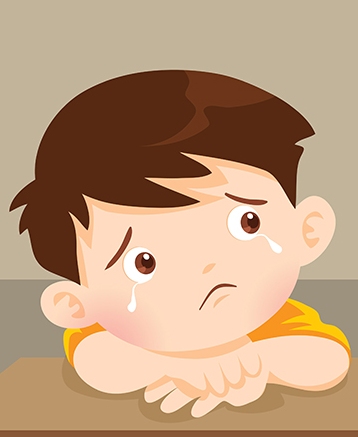 Специалисты и службы школы, к которым можно обратиться за помощью:Классный руководительМедицинская сестра (каб. 107)Социальный работник (каб. 125)Педагог-психолог (каб. 120)Заместитель директора школы
(каб. 125, каб. 211)Директор школы ( каб. 208)